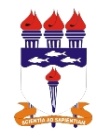 UNIVERSIDADE FEDERAL DE ALAGOASPRÓ-REITORIA DE EXTENSÃOwww.ufal.edu.br/extensao/formulariosJunte-se a nós no Facebook:  www.facebook.com/secretariaproexufalCADASTRAMENTO DE BOLSISTA - NOME DO EDITAL/BOLSA:   _________________________________________________ATENÇÃO BOLSISTA: ANEXAR AO FORMULÁRIO, OS SEGUINTES DOCUMENTOS:HISTÓRICO ESCOLAR ANALÍTICO E COMPROVANTE DE MATRÍCULA (AMBOS CARIMBADOS E ASSINADOS PELA COORDENAÇÃO DO CURSO); COMPROVANTE DE RESIDÊNCIA; XEROX DO CPF E IDENTIDADE; UMA FOTO                                      ¾;  EXTRATO BANCÁRIO ATUALIZADO, COM MOVIMENTAÇÃO, INFORMANDO QUE A CONTA ESTÁ ATIVA, NÃO PODE SER CONTA POUPANÇA.OBSERVAÇÃO: ENTREGAR O RELATÓRIO DE FREQUÊNCIA ATÉ O DIA 24 DE CADA MÊS. DADOS PESSOAIS:DADOS PESSOAIS:NOME COMPLETO:  NOME COMPLETO:  CPF:                                                                                                 RG:  CPF:                                                                                                 RG:  ENDEREÇO RESIDENCIAL: ENDEREÇO RESIDENCIAL: COMPLEMENTO DO ENDEREÇO:COMPLEMENTO DO ENDEREÇO:BAIRRO:                                                                                      CIDADE:BAIRRO:                                                                                      CIDADE:CEP:                                                             TELEFONES :CEP:                                                             TELEFONES :E-MAIL:                                                                            FACEBOOK:E-MAIL:                                                                            FACEBOOK:DADOS BANCÁRIOS:DADOS BANCÁRIOS:LOCAL OU NOME DA AGÊNCIA:LOCAL OU NOME DA AGÊNCIA:NOME DO BANCO:                                                                       NÚMERO DA AGÊNCIA: NOME DO BANCO:                                                                       NÚMERO DA AGÊNCIA: NÚMERO DA CONTA CORRENTE:   NÚMERO DA CONTA CORRENTE:   DADOS ACADÊMICOS:DADOS ACADÊMICOS:CURSO:                                                                                         TURNO:CURSO:                                                                                         TURNO:MATRÍCULA Nº:MATRÍCULA Nº:NOME E TITULAÇÃO DO(A) COORDENADOR(A) DO PROJETO:NOME E TITULAÇÃO DO(A) COORDENADOR(A) DO PROJETO:E-MAIL E FACEBOOK DO(A) COORDENADOR(A):   E-MAIL E FACEBOOK DO(A) COORDENADOR(A):   PROJETO(S) QUE DESENVOLVE OU DESENVOLVERÁ:PROJETO(S) QUE DESENVOLVE OU DESENVOLVERÁ:NOME DO PROJETO:UNIDADE ACADÊMICA DO PROJETO:OBSERVAÇÕES:  INFORMAR O NOME DO(A) BOLSISTA SUBSTITUÍDO(A), QUANDO HOUVER:OBSERVAÇÕES:  INFORMAR O NOME DO(A) BOLSISTA SUBSTITUÍDO(A), QUANDO HOUVER:ASSINATURA DO(A) BOLSISTA:                                                                                          DATA:                   /           /  201   .ASSINATURA DO(A) BOLSISTA:                                                                                          DATA:                   /           /  201   .   PARA USO DA SECRETARIA DA 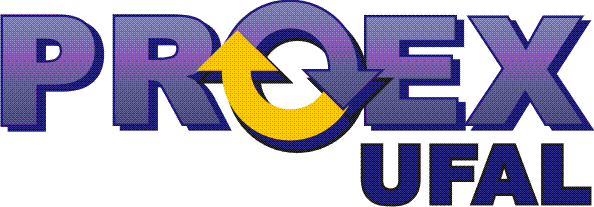    PARA USO DA SECRETARIA DA INCLUÍDO EM:                /               /                                                           POR:INCLUÍDO EM:                /               /                                                           POR: